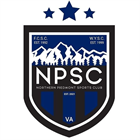 Northern Piedmont Sports ClubP.O. Box 3134                                                                                                         Warrenton, VA 20188        NPSCunited.orgPhone: (540) 347-9972Referee availability dates.  Please mark the days and times you   WILL NOT   be available to referee.  Things to remember:   This is a job; players, parents and the club count on you attending your scheduled games.   Once games are assigned to you, you are expected to attend. If you cannot work an assigned game, it is your responsibility to find a replacement referee.  You need to:  If less than 6 days before the scheduled game, you will need to find your own replacement ref for the game/s. Once you have found a replacement, call NPSC to get approval for the switch. If more than 7 days before the scheduled game, contact NPSC by email. NPSC will then help you find your replacement.  Referees missing any of their scheduled games, without prior approval from NPSC, will be automatically dropped from the rest of their scheduled games. Payment of any already refereed games will be delayed until the end of the season and your pay rate will drop to $13.00 per game for all games already worked.  When possible, NPSC will assign 3 consecutive games to the refs.   Referees are required to complete a game report for all refereed games. The game report MUST be signed by imputed in our online system byReferee is required to wear an official referee uniform with black shorts, provide their whistle.  Referee Signature: ______________________________________    Date:______________________       Referee Name: ___________________________Referee Name: ___________________________Referee Name: ___________________________Referee Name: ___________________________Referee Name: ___________________________Referee Name: ___________________________Referee Name: ___________________________Referee Name: ___________________________Referee Name: ___________________________Referee Name: ___________________________Referee Name: ___________________________Age: _______  Gender: M  FAge: _______  Gender: M  FAge: _______  Gender: M  FAge: _______  Gender: M  FAge: _______  Gender: M  FAge: _______  Gender: M  FAge: _______  Gender: M  FAge: _______  Gender: M  FAge: _______  Gender: M  FAge: _______  Gender: M  FPhone Number: __________________________Game Day Phone:  ________________________ Phone Number: __________________________Game Day Phone:  ________________________ Phone Number: __________________________Game Day Phone:  ________________________ Phone Number: __________________________Game Day Phone:  ________________________ Phone Number: __________________________Game Day Phone:  ________________________ Phone Number: __________________________Game Day Phone:  ________________________ Phone Number: __________________________Game Day Phone:  ________________________ Phone Number: __________________________Game Day Phone:  ________________________ Phone Number: __________________________Game Day Phone:  ________________________ Phone Number: __________________________Game Day Phone:  ________________________ Phone Number: __________________________Game Day Phone:  ________________________ Email (PRINT): _____________________________Email (PRINT): _____________________________Email (PRINT): _____________________________Email (PRINT): _____________________________Email (PRINT): _____________________________Email (PRINT): _____________________________Email (PRINT): _____________________________Email (PRINT): _____________________________Email (PRINT): _____________________________Email (PRINT): _____________________________Email (PRINT): _____________________________Email (PRINT): _____________________________Email (PRINT): _____________________________I play in NPSC’s LeagueI play in NPSC’s LeagueI play in NPSC’s LeagueI play in NPSC’s LeagueI play in NPSC’s LeagueYES YES YES  NO  NO  NO  NO Team Name/Age: ________________________Team Name/Age: ________________________Team Name/Age: ________________________Team Name/Age: ________________________Team Name/Age: ________________________Team Name/Age: ________________________Team Name/Age: ________________________Team Name/Age: ________________________Experience as a referee First Time RefFirst Time RefFirst Time RefFirst Time RefFirst Time RefFirst Time RefFirst Time Ref1- 2 Years1- 2 Years1- 2 Years3 – 4 Years 3 – 4 Years 5 + yearsI can referee agesI can referee agesI can referee ages4/5 4/5 6/78/98/910/1110/1112/1312/1314-1614-16SatSatSatSatSatSatSatSatAprAprApr AprMayMayMayJunTime81522296132038:009:0010:0011:0012:001:002:003:004:005:006:007:008:00